Draaiboek workshop Radiotherapiegroep 11 juli 2017TitelFeedback in de medische vervolgopleiding en Begeleiden op LeervoorkeurenDoelgroepOpleiders, supervisoren medische vervolgopleiding RadiotherapieDatum11 juli 2017WaarRadiotherapiegroep, ArnhemSoortWorkshopDuur120 minuten: Van 8:45-10:45 uurKostennvtAantal deelnemers16UitvoerdersAnouk Straus (onderwijskundige)DoelDeelnemers/ OpleidersKunnen benoemen waarom feedback geven belangrijk is binnen de medische vervolgopleidingKunnen op een constructieve wijze feedback geven aan aios/klifioKennen de theorie rondom feedback en past deze toeHebben inzicht in de analyse en interpretatie van leervoorkeuren. Zijn bekend met de inzetmogelijkheden van leervoorkeuren voor het optimaliseren van het leertraject van de aios. Hebben geoefend met leervoorkeuren in gesprek met de aios/klifio rond IOP of voortgang. OpzetFeedback5 minuten: Introductie Feedback20 minuten: presentatie theorie feedback, recente inzichten dr. J.M.M. van de Ridder: Feedback in het klinische onderwijs20 minuten: feedback in de dagelijkse praktijk15 minuten: Afsluiting: Hoe nu verder? Wat is nodig? Wat heeft u nodig? Begeleiden op LeervoorkeurenVoorafgaand vullen de deelnemers het situgram in en nemen het rapport mee naar de workshop: http://tg.leerscan.nl/MiddelenPPT t.b.v. theorieProefschrift J.M.M. van de Ridder digitaal verspreidenLaptop – beamerKPB-formulier(en) radiotherapiegroepFlip-overs en stiftenSitugram 1 voor mensen die huiswerk niet hebben gemaakt (10 exemplaren)Situgram 2 voor mensen die huiswerk niet hebben gemaakt (10 exemplaren)Kopie hoofdstuk Liefde voor leren ‘Leerstijlen’ (voor alle deelnemers) HW leervoorkeuren Scorekaart (voor alle deelnemers)HW leervoorkeuren artikel (voor alle deelnemers)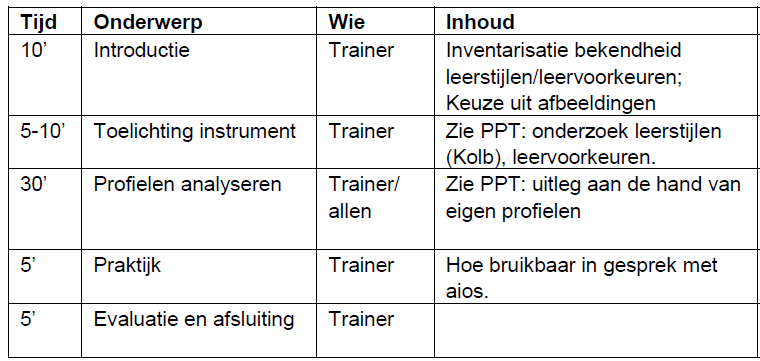 